АДМИНИСТРАЦИЯЗАКРЫТОГО АДМИНИСТРАТИВНО-ТЕРРИТОРИАЛЬНОГО ОБРАЗОВАНИЯ СОЛНЕЧНЫЙПОСТАНОВЛЕНИЕО МЕРАХ ПО ОКАЗАНИЮ СОДЕЙСТВИЯИЗБИРАТЕЛЬНЫМ КОМИССИЯМ ЗАТО СОЛНЕЧНЫЙ В РЕАЛИЗАЦИИ ИХ ПОЛНОМОЧИЙ ПРИ ПОДГОТОВКЕ И ПРОВЕДЕНИИ ВЫБОРОВ  ПРЕЗИДЕНТА РОССИЙСКОЙ ФЕДЕРАЦИИ.В соответствии с Федеральным законом от 12.06.2002 № 67-ФЗ «Об основных гарантиях избирательных прав и права на участие в референдуме граждан Российской Федерации», Федеральным законом от 10.01.2003 № 19-ФЗ « О выборах Президента Российской Федерации », постановлением Правительства Российской Федерации от 08.11.2017 № 1337 «О мерах по оказанию содействия избирательным комиссиям в реализации их полномочий при подготовке и проведении выборов Президента Российской Федерации »,  администрация ЗАТО СолнечныйПОСТАНОВЛЯЕТ:Образовать рабочую группу по оперативному решению вопросов, связанных с подготовкой и проведением выборов Президента Российской Федерации в ЗАТО Солнечный (далее также – выборы).2. Утвердить состав рабочей группы по оперативному решению вопросов, связанных с подготовкой и проведением выборов (приложение 1).3. Утвердить план организационно-технических мероприятий по оказанию содействия избирательным комиссиям ЗАТО Солнечный в реализации их полномочий при подготовке и проведении выборов Президента Российской Федерации в ЗАТО Солнечный (приложение 2).Заместителям Главы администрации ЗАТО Солнечный, руководителям отделов администрации, руководителям предприятий и учреждений ЗАТО Солнечный:Обеспечить принятие мер по организационно-техническому обеспечению подготовки и проведения выборов Президента Российской Федерации в рамках полномочий, установленных федеральными законами для органов местного самоуправления.Развернуть среди населения разъяснительную работу в связи с подготовкой и проведением выборов:Определить помещения пригодные для проведения публичных агитационных мероприятий.Выделить специально оборудованные места для размещения печатных агитационных материалов.Оказывать содействие избирательным комиссиям в размещении информационно-разъяснительных материалов. Главному редактору газеты «Городомля на Селигере» (Кожемякин Ю.А.) обеспечить публикацию информации, связанной с образованием избирательного участка и формированием избирательных комиссий, а также предоставляемой избирательными комиссиями информации о ходе подготовки и проведения выборов, сроках и порядке совершения избирательных действий, кандидатах и политических партиях.Руководителям МКУ Дом культуры ЗАТО Солнечный (Семячкова М.Е.), МКУ Библиотека ЗАТО Солнечный (А.Ю. Шако), предоставить  избирательным комиссиям на безвозмездной основе ( без возмещения и оплаты за использование помещений, на оплату коммунальных услуг ):                                                                                                                                  - необходимые помещения, включая помещение для голосования, помещение для хранения избирательной документации и помещение для приема заявлений о включении избирателей в список избирателей по месту нахождения ( в том числе обеспечить охрану этих помещений и избирательной документации);                                                                    - компьютерное  оборудование, необходимое для приема заявлений о включении избирателей в список избирателей по месту нахождения, а также для применения технологии изготовления протоколов участковых избирательных комиссий об итогах голосования с машиночитаемым кодом.Руководителю МП ЖКХ ЗАТО Солнечный (А.А. Юрков) при проведении голосования вне помещения для голосования предоставлять соответствующим избирательным комиссиям транспортные средства с числом посадочных мест, необходимых для обеспечения равной возможности прибытия к месту голосования не менее чем двум членам избирательных комиссий с правом совещательного голоса, наблюдателям, выезжающим совместно с членами участковой избирательной комиссии с правом решающего голоса для проведения голосования.Рекомендовать ПП Солнечный (Б.Ю.Зубарев) совместно с отделом по делам  ГО и ЧС администрации ЗАТО Солнечный (Кожемякин Ю.А.) организовать охрану общественного порядка и общественной безопасности   в   период   подготовки   и   проведения   выборов Президента Российской Федерации, в том числе охрану помещений избирательных комиссий, помещения для голосования, сопровождение и охрану транспортных средств, перевозящих избирательные документы, пожарную безопасность помещений избирательных комиссий и помещения для голосования.Рекомендовать ПП Солнечный (Б.Ю.Зубарев) принимать в установленном порядке меры по пресечению противоправной агитационной деятельности,  предотвращению    распространения   подложных   и   незаконных предвыборных     печатных,     аудиовизуальных и иных  агитационных материалов, незамедлительно информировать территориальную избирательную комиссию ЗАТО Солнечный о выявленных фактах и принятых мерах.Обеспечить необходимые нормативные технологические условия для бесперебойного функционирования Государственной автоматизированной системы Российской Федерации «Выборы» ( далее –ГАС «Выборы»),а также выполнение полных требований по физической и технической защите комплексов ГАС «Выборы» ( устройство металлических решеток на окнах, замена дверей, оборудование охранно-пожарной сигнализации, резервные источники бесперебойного питания).Предоставлять в избирательные комиссии сведения о гражданах Российской Федерации для ведения регистра избирателей в порядке установленном федеральными законами и нормативными актами Центральной избирательной комиссии Российской Федерации.Настоящее постановление подлежит опубликованию в газете «Городомля на Селигере» и размещению на сайте администрации ЗАТО Солнечный.Настоящее Постановление вступает в силу со дня его подписания.Глава администрации                                                                                  В.А.Петров                                                                                                        Приложение 1 к ПостановлениюАдминистрации ЗАТО Солнечныйот  16.01.2018 г.  № 4  Состав рабочей группы по оперативному решению вопросов, связанных с подготовкой и проведением выборов Президента Российской Федерации                                               в ЗАТО Солнечный	В.А. Петров, глава администрации ЗАТО Солнечный, руководитель рабочей группы	Е.А. Гаголина, Глава ЗАТО Солнечный            М.Е. Семячкова, директор МКУ Дом культуры ЗАТО СолнечныйА.А. Юрков, директор МП ЖКХ ЗАТО Солнечный            А.Ю. Шако, заведующая МКУ Библиотека ЗАТО Солнечный            Ю.А. Кожемякин, главный редактор газеты «Городомля на Селигере»Т.В. Хлебородова, заместитель главы администрации ЗАТО Солнечный по социальным вопросамС.В. Аренсватова, председатель ТИК ЗАТО СолнечныйБ.Ю.Зубарев, начальник ПП СолнечныйД.Г. Приятелев, начальник СПЧ № 1 Специального отдела № 18 ФГКУ «Специальное Управление ФПС № 3 МЧС России»Приложение 2 к ПостановлениюАдминистрации ЗАТО Солнечныйот 16.01.2018 г.  № 4  Планорганизационно-технических мероприятий по оказаниюсодействия избирательным комиссиям ЗАТО Солнечный в реализации их полномочий при подготовке и проведении выборов Президента Российской Федерации в ЗАТО Солнечный16.01.2018ЗАТО Солнечный№    4№ п/пНаименование мероприятияСрок исполненияОтветственные исполнители1234Раздел 1. В период подготовки выборовРаздел 1. В период подготовки выборовРаздел 1. В период подготовки выборовРаздел 1. В период подготовки выборов1Проведение плановых (в случае необходимости - внеплановых) заседаний и совещаний по оказанию содействия избирательным комиссиям в реализации их полномочий при подготовке и проведении выборов Президента Российской Федерации в ЗАТО Солнечный (далее – Рабочая группа) январь - март 2018 годаГлава администрации ЗАТО Солнечный Петров В.А. 2Осуществление координации деятельности органов местного самоуправления, муниципальных предприятий и учреждений ЗАТО Солнечный по оказанию содействия избирательным комиссиям в организационно-техническом обеспечении избирательного процессаянварь - март 2018 годаГлава администрации ЗАТО Солнечный Петров В.А.3Оказание содействия избирательным комиссиям при осуществлении организационно-технических мероприятий по подготовке и проведению выборов, принятие мер по созданию необходимых условий для эффективной работы избирательных комиссий и их материально-техническому обеспечению: обеспечение избирательных комиссий электроэнергией, транспортом, связью, необходимыми помещениями и оборудованиемянварь – март               2018 годаЗаместители главы администрации ЗАТО Солнечный, отдел по делам ГО и ЧС, МП ЖКХ ЗАТО Солнечный, МКУ Дом культуры ЗАТО Солнечный, МКУ Библиотека ЗАТО Солнечный4Организация охраны общественного порядка и общественной безопасности в период подготовки и проведения выборов.Предоставление на безвозмездной основе охраны помещений избирательных комиссий, помещений для голосования и по запросам избирательных комиссий – избирательных документов при их перевозкеянварь – март                   2018 годаПП Солнечный (по согласованию)5Обеспечение контроля за соблюдением пожарной безопасности в помещениях избирательных комиссий, помещениях для голосованияянварь – март                    2018 годаОтдел по делам ГО и ЧС администрации ЗАТО, СПЧ № 1 Специального отдела № 18 ФГКУ «Специальное Управление ФПС № 3 МЧС России»  6Принятие неотложных мер по пресечению противоправной агитационной деятельности, предотвращению  распространения подложных и незаконных предвыборных агитационных материалов и их изъятию, установлению   распространителей указанных материалов, выявлению участников иной противоправной агитационной деятельности, а также своевременное информирование соответствующих избирательных комиссий о выявленных фактах и принятых мерах, своевременное направление материалов в судянварь – март               2018 годаПП Солнечный (по согласованию)7Принятие мер по пресечению экстремистской и иной противоправной агитационной деятельности, в том числе возбуждающей социальную, расовую, национальную, религиозную ненависть и вражду, а также своевременное информирование избирательных комиссий о выявленных фактах и принятых мерахянварь – март                       2018 годаПП Солнечный (по согласованию)8Оказание избирательным комиссиям организационно-методической помощи по составлению и уточнению списков избирателей январь- март                   2018 годаГлава администрации ЗАТО Солнечный В.А. Петров,МП ЖКХ ЗАТО Солнечный, отдел ЗАГС администрации ЗАТО Солнечный9Оказание содействия ТИК ЗАТО Солнечный в обеспечении публикации нормативных актов избирательных комиссий, а также предоставляемой избирательными комиссиями информации о ходе подготовки и проведения выборов, сроках и порядке совершения избирательных действий, кандидатах и политических партияхянварь – март                2018 годаГлавный редактор газеты «Городомля на Селигере» Кожемякин Ю.А.10Принятие мер по обеспечению бесперебойного функционирования сегмента сети связи общего пользования, предназначенного для оказания услуг связи в интересах избирательных комиссий, в том числе для функционирования Государственной автоматизированной системы Российской Федерации «Выборы»январь –март                  2018 года	Отдел по делам ГО и ЧС администрации ЗАТО Солнечный11Принятие мер по обеспечению бесперебойного энергоснабжения помещений для голосования и избирательных комиссий январь –март                  2018 годаОтдел по делам ГО и ЧС администрации ЗАТО Солнечный, МП ЖКХ ЗАТО Солнечный12Обеспечение выполнения требований к противопожарному состоянию помещений избирательных участков и принятия соответствующих мер в случае возникновения чрезвычайных ситуацийянварь – март                    2018 годаСПЧ № 1 Специального отдела № 18 ФГКУ «Специальное управление ФПС № 3 МЧС России» (по согласованию)13Оказание содействия избирательным комиссиям ЗАТО Солнечный по вопросам готовности помещений для голосования, обеспечения их средствами связи, техническим оборудованием, транспортом и т.д.январь – март                    2018 годаРабочая группаРаздел 2. В день голосования и в период установления итогов голосования (результатов выборов)Раздел 2. В день голосования и в период установления итогов голосования (результатов выборов)Раздел 2. В день голосования и в период установления итогов голосования (результатов выборов)Раздел 2. В день голосования и в период установления итогов голосования (результатов выборов)1Обеспечение устойчивой работы системы жизнеобеспечения социально значимых объектов, зданий жилого фонда и помещений голосования в период проведения выборовМарт                       2018 годаМП ЖКХ ЗАТО Солнечный2Обеспечение охраны общественного порядка в день голосования и в период установления итогов голосования (результатов выборов), в том числе охраны помещений для голосования, их пожарной безопасности, технической укрепленности, сопровождение и охрана избирательных документов при их перевозкеМарт                    2018 годаПП Солнечный, СПЧ № 1 Специального отдела № 18 ФГКУ «Специальное управление ФПС № 3 МЧС России» (по согласованию), отдел по делам ГО и ЧС администрации3Проведение вблизи и на избирательных участках культурно-массовых и спортивно-зрелищных мероприятий в день голосованияМарт                  2018 годаЗаместитель главы администрации ЗАТО Солнечный по социальным вопросам, МКУ Дом культуры ЗАТО Солнечный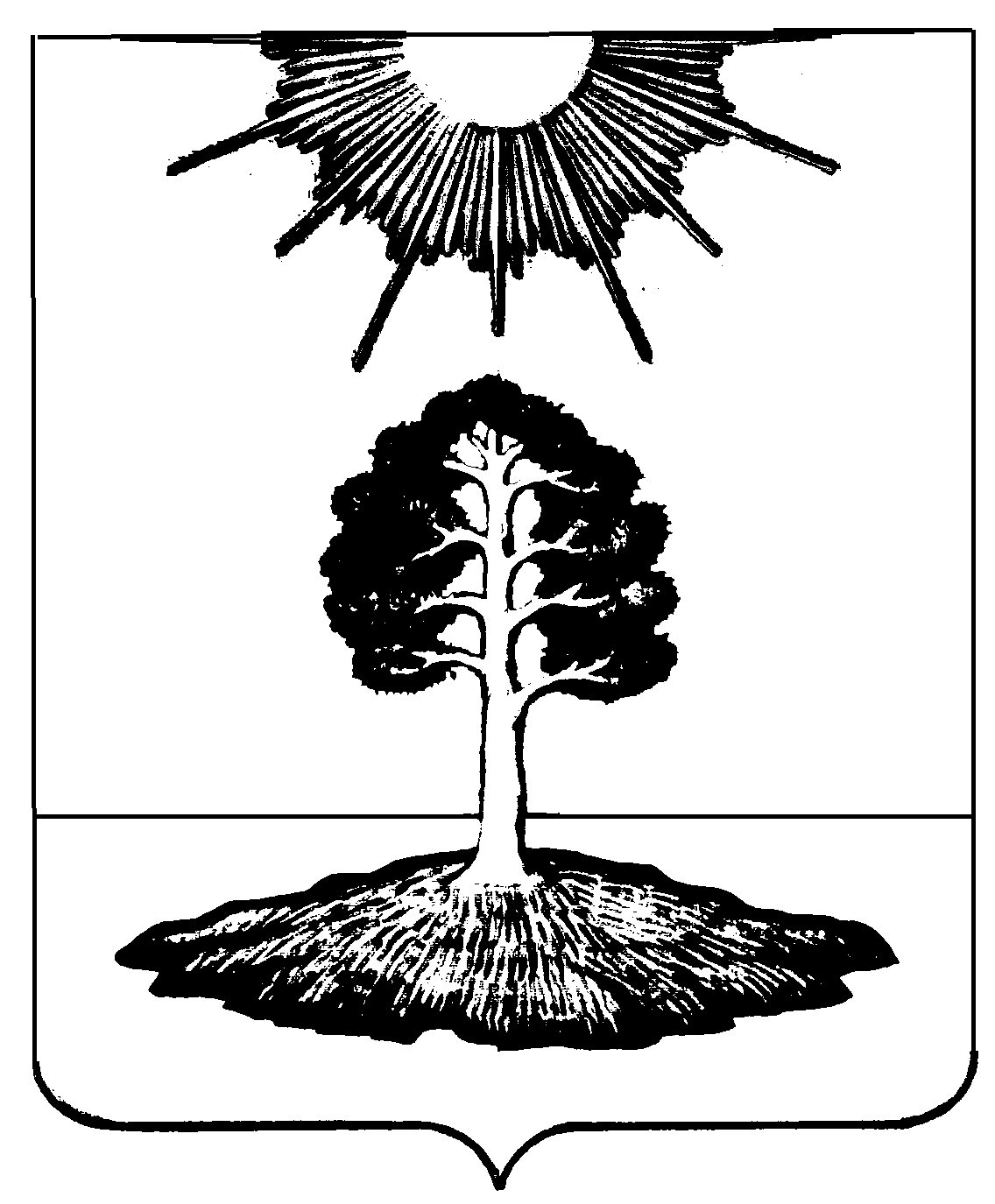 